NATIONAL ASSEMBLYQUESTION FOR WRITTEN REPLYQUESTION NO.: 1026Mr D C Ross (DA) to ask the Minister of Communications:(1)	What was the total amount that was spent on international travel by the (a) chief executive officer (b) chief executive officer and (c) chief financial officer of each entity reporting to her in the past two financial years;(2)	What is the breakdown of each trip undertaken in terms of (a) the date on which the trip took place, (b) the total number of persons who were part of the delegation, (c) the costs of flights, (d) the costs of accommodation, including which hotels were used, (e) the total subsistence and travel allowance approved for each member of each delegation on each trip and (f) the cost of special vehicles and/or chauffeur driven transport?			NW1154EREPLYAuditing process in relation to the total amount spent, amongst others, refer to in this parliamentary question is still under away, once the auditing process and all other process has been completed, the amount spent, will be submitted to Parliament as part of the Annual Reports, which will be tabled in Parliament. 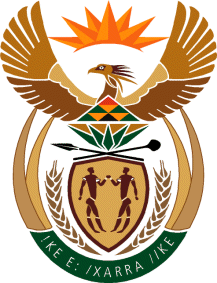 MINISTRY OF COMMUNICATIONS
REPUBLIC OF SOUTH AFRICAPrivate Bag X 745, Pretoria, 0001, Tel: +27 12 473 0164   Fax: +27 12 473 0585Tshedimosetso House,1035 Francis Baard Street, Tshedimosetso House, Pretoria, 1000